

Resources Shared During 
Destigmatizing Wellness Communications Webinar, 9/26/2023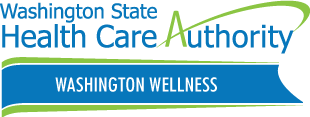 Destigmatizing Tobacco Cessation Communications Center for Black Health Equity: Tobacco and MentholNational LGBT Cancer NetworkNational Indian Health Board: Supporting Tribes to Contribute to Commercial Tobacco CessationAvoiding Weight Stigma in Wellness CommunicationsThe Weight Stigma Heat Map: A tool to identify weight stigma in public health and health promotion materials  Anti-Obesity Assemblage Analysis Worksheet How We Over Rely on BMI | Journal of Ethics | American Medical Association SmartHealth, Diabetes Prevention Program and Living Tobacco Free informationPEBB wellness programs SEBB wellness programsWashington Wellness programs and initiativesHealth Promotion Consultant contact information